   28.10.2016г.						                        № 470  О внесении изменений в Постановление от 30.10.2013 № 329 «Об утверждении муниципальной  программы « Содействие развитию физической культуры и спорта поселка Березовка»  В соответствии со статьей 179 Бюджетного Кодекса РФ, статьей 14 Федерального Закона от 06.10.2003 №131-ФЗ «Об общих принципах организации местного самоуправления в Российской Федерации»,  Постановлением администрации поселка Березовка от 20.08.2013 №248 «Об утверждении порядка принятия решений о разработке муниципальных программ поселка Березовка их формирования и реализации», руководствуясь Уставом поселка Березовка, ПОСТАНОВЛЯЮ:     1. Внести в Постановление администрации поселка Березовка от 30.10.2013г. № 329 «Об утверждении муниципальной программы «Содействие развитию физической культуры и спорта поселка Березовка» следующие изменения:в муниципальной программе «Содействие развитию физической культуры и спорта поселка Березовка»: раздел 1.Паспорт муниципальной программы изложить в редакции согласно приложению  № 1; приложение № 1, № 2, № 3 № 4, № 5  к  паспорту муниципальной программы изложить в редакции согласно приложениям №1, №2, № 3, № 4, № 5. Приложение № 6 с приложениями 6.1, и 6.2. изложить в редакции согласно приложениям №6, № 6.1, № 6.2.     2. Опубликовать  Постановление в газете " Пригород" и разместить на официальном сайте администрации поселка Березовка  (www.pgt-berezovka.ru.     3. Настоящее Постановление вступает в силу с 1 января 2017 года, но не ранее дня,  следующего за днем  официального опубликования.Глава поселка                                                          С.А.СусловПриложение к ПостановлениюАдминистрации поселка БерезовкаМуниципальная программа  «Содействие развитию физической культуры и спорта поселка  Березовка»1. Паспорт муниципальной  программы  «Содействие развитию физической культуры и  спорта поселка Березовка» 2. Общая характеристика сферы реализации Программы.    Распоряжениями Правительства Российской Федерации от 07.08.2009 года № 1101-р, от 20.03.2013 № 402-р утверждены «Стратегия развития физической культуры и спорта в Российской Федерации» на период до 2020 года, государственная программа Российской Федерации «Развитие физической культуры и спорта» соответственно, устанавливающие направления развития отрасли до 2020 года. Для достижения целей государственной политики в сфере физической культуры и спорта к 2020 году необходимо удвоить число граждан, систематически занимающихся физической культурой и спортом. Красноярский край одним из первых среди регионов страны разработал региональную Стратегию развития физической культуры и спорта до 2020 года.   В Красноярском крае систематически физической культурой и спортом занимается 21,4 % жителей региона (610 495 человек), что  на 6,5 % выше аналогичных результатов 2012 года (14,9 % - 430 930 человек). При устойчиво положительной динамике количества жителей региона систематически занимающихся физической культурой и спортом, регистрируемой в последние 3 года, Красноярский край пока все еще отстает от средних по Сибирскому федеральному округу и России показателей (21,7 % и 22,5 % по итогам 2014 года соответственно).Процент обеспеченности населения спортивными сооружениями от норматива единовременной пропускной способности по Красноярскому краю составил 25,97%, по Российской Федерации 25,1%, по Сибирскому Федеральному округу 27,2%.Обеспеченность населения плоскостными спортивными сооружениями составляет 64,02% от размера нормативной потребности, спортивными залами – 48,97%, бассейнами – 10,05%.  В поселке Березовка (микрорайон) Ремзавод, где расположены муниципальные спортивные объекты,  проживает около 6,0 тыс. человек, из них систематически занимались спортом в 2014 году  около 1300 человек  планируем, увеличение показателя  не менее 1850 человек  в 2019 году;   В  поселке Березовка  предоставляют свои услуги  хоккейная коробка с раздевалками и Быстровозводимая  крытая спортивная площадка, что позволило увеличить количество проводимых соревнований и количество населения систематически занимающихся спортом.  На территории поселка ежегодно организовано проводятся около 48 физкультурных, спортивных мероприятий с общим количеством зрителей, превышающим 10000 человек.Проведение спортивных мероприятий не дает должного эффекта без их сопровождения со стороны средств массовой информации. Спортивная жизнь поселка отражается в районной газете «Пригород». Общее количество спортивных мероприятий в 2015 году освещенных в прессе  составит  30 мероприятий. Для дальнейшего развития физической культуры и спорта на территории поселка Березовка  необходимо: -  совершенствовать систему проведения официальных физкультурных спортивных мероприятий на территории поселка Березовка;- усилить работу по пропаганде здорового образа жизни;- участие в работе по внедрению и пропаганде комплекса ВФСК « ГТО»Подготовить проект развития благоустройства набережной реки Березовка с целью создания условий для активного отдыха  родителей с детьми, жителей и гостей   поселка. В настоящий момент  разработана концепция развития указанной территории и подготовлен эскиз-проект. 3.Приоритеты государственной политики в сфере реализации Программы, цели, задачи, прогноз развития.К приоритетным направлениям реализации Программы в сфере физической культуры и спорта относятся:формирование здорового образа жизни через развитие массовой физической культуры и спорта. В рамках направления «Формирование здорового образа жизни через развитие массовой физической культуры и спорта» предстоит обеспечить:реализацию календарного плана официальных, физкультурных спортивных мероприятий путем:организации и проведения  поселковых спортивных  акций;организации и проведения спортивных соревнований на призы главы поселка;эффективное управление муниципальными спортивными объектами.внедрение  и пропаганда комплекса ВФСК « ГТО»4. Цели и задачи, описание ожидаемых конечных результатов Программы  Цели программы следующие: Создание условий, обеспечивающих возможность гражданам различных возрастов систематически заниматься физической культурой и спортом.5. Задачи программы- обеспечение развития массовой физической культуры на территории поселка Березовка;- вовлечение молодежи в общественную деятельность;Решение указанных задач обеспечивается через систему мероприятий, предусмотренных в подпрограмме «Спортивная жизнь поселка Березовка» и мероприятиях «Проведение спортивных мероприятий».       Перечень целевых показателей и показателей результативности программы с расшифровкой плановых значений по годам ее реализации представлены в приложении № 1 ; -значения целевых показателей на долгосрочный период представлены в приложении № 2. В качестве основного ожидаемого конечного результата реализации подпрограммы  заявлено устойчивое развитие физической культуры и спорта, характеризующееся ростом количественных показателей и качественной оценкой изменений, происходящих в сфере физической культуры и спорта. Для достижения целей государственной политики в сфере физической культуры и спорта к 2020 году необходимо удвоить число граждан, систематически занимающихся физической культурой и спортом.  В сфере массовой физической культуры и спорта поселка Березовка  сохраняется ряд, требующих решения проблем:1.Обеспеченность спортивными сооружениями на территории поселка по-прежнему на очень низком уровне. 2. Отсутствие системы при проведении работы по пропаганде здорового образа жизни. В условиях высокой интенсивности жизни современного человека в вопросе его вовлечения в регулярные занятия физической культурой и спортом приоритетным становится вопрос о формировании у человека понимания о прямой взаимосвязи регулярных занятий физической культурой и спортом с процессами, происходящими в организме положительно влияющими на уровень здоровья. Основная роль в этом принадлежит средствам массовой информации.   3. Недостаток условий для активного семейного отдыха.   В целях решения проблем вовлечения в активные занятия физической культурой детей и молодежи особое внимание необходимо обратить и на проведение детьми досуга совместно с родителями. Концепция активного семейного отдыха должна быть признана приоритетной на уровне, как пропаганды, так и организации досуга. Для этого необходимо сформировать зоны семейного отдыха на территории поселка.  Реализация Подпрограммы в поселке Березовка позволит решить указанные проблемы при максимально эффективном управлении муниципальными  финансами. Отсутствие программно-целевого метода в реализации государственной политики в сфере физической культуры и спорта, на фоне мирового финансового кризиса, не позволит обеспечить:- поступательное развитие физкультурно-спортивной работы с населением поселка Березовка;- необходимые условия для привлечения к активным формам организации досуга социально незащищенных слоев населения поселка Березовка;Отказ от использования программно-целевого метода в конечном итоге может привести к росту заболеваемости, снижению работоспособности и продолжительности жизни населения  поселка Березовка.За 2015 год расходы по программе составили: 8820,8 тыс. рублей, в том числе на реализацию муниципального задания в сумме 8 500,0 тыс. рублей;Реализация мероприятий: Массовые спортивные мероприятия -  320,8 тыс. рублей.                    Распределение планируемых расходов по отдельным мероприятиям Программы, подпрограммы с указанием главных распорядителей средств  бюджета поселка, а также по годам реализации Программы представлено  в приложении № 3       Ресурсное обеспечение и прогнозная оценка расходов на реализацию целей Программы с учетом источников финансирования, в том числе по уровням бюджетной системы представлено в приложении № 4 к Программе .Прогноз сводных показателей муниципальных заданий на оказание (выполнение) муниципальных услуг (работ) муниципальными  учреждениями по Программе представлен в приложении № 5 к Программе.Основные меры правового регулирования, направленные на достижение целей Программы представлены в приложении № 3 к Программе.Березовское муниципальное автономное учреждение поселка Березовка «Спортивный центр «Резерв» (далее – БМАУ «СЦ «Резерв») работает на территории поселка Березовка с 2008 года, основным видом деятельности которого, является организация и проведение физкультурно-оздоровительных и спортивно-массовых мероприятий, направленных на привлечение населения поселка к систематическим занятиям физической культурой и спортом. В оперативное управление БМАУ «СЦ «Резерв» передан комплекс спортивных сооружений, находящийся в муниципальной собственности поселка Березовка (хоккейная коробка с раздевалками). С 2012 года в введена в эксплуатацию  Быстровозводимая крытая спортивная площадка. Она вошла в состав Березовского муниципального автономного учреждения «СЦ «Резерв». Появились новые рабочие места, комфортные условия для занятий спортом в спортивном зале.   Имеется ряд факторов, отрицательно влияющих на развитие физической культуры и спорта в поселке Березовка, и проблем, требующих неотложного решения, а именно: -недостаточное привлечение населения к регулярным занятиям физической культурой;-несоответствие уровня материальной базы и инфраструктуры физической культуры и спорта задачам развития массового спорта в поселке.Решить указанные проблемы, имеющиеся на сегодняшний день в области физической культуры и спорта поселка Березовка, невозможно путем проведения отдельных, не связанных между собой действий. В связи, с чем возникает необходимость разработки и реализации данной муниципальной  программы.В целях привлечения жителей поселка к систематическим занятиям физической культурой и спортом в поселке проводится большая работа по улучшению спортивной инфраструктуры и повышению доступности спортивных сооружений для населения поселка Березовка. Обеспеченность населения спортивными сооружениями в поселке возрастает, в 2013 году начались  работы на строительстве  бассейна в микрорайоне Ремзавод, сдача объекта частным инвестором планируется в 2015 году.Совершенствуется система проведения официальных физкультурных, спортивных мероприятий в поселке Березовка. По итогам 2014 года в спортивном центре  «Резерв»    организовано и проведено 47  спортивных мероприятий с общим количеством участников, более 2400 человек. Приоритетным для региона является развитие спартакиадного движения, продвижение в территории края массовых всероссийских акций, из которых наиболее массовыми  для поселка являются «Лыжня России».Подпрограмма «Спортивная жизнь поселка Березовка»В подпрограмме, реализуемой на территории поселка  запланирован комплекс мер по реализации календарного плана официальных физкультурных, спортивных мероприятий поселка и Березовского района, развитие  спортивной инфраструктуры в соответствии с приложением 6; 6.1.;6.2. Реализация комплекса программных мероприятий приведет к росту интереса населения к занятиям физической культурой и спортом, ведению здорового образа жизни и позволит решить цели и задачи подпрограммы. Деятельность Спортивного центра Резерв, в виде календарного плана  нацелена на решение одной из его задач. Выбор мероприятий подпрограммы обусловлен целями и задачами, которые призвана решить  подпрограмма, данными анализа сложившейся на территории поселка ситуации по развитию физической культуры и спорта. Мероприятия программы Спортивные мероприятия, проводимые на территории поселка с большим количеством участвующих это- «День физкультурника», Турниры по волейболу, баскетболу на призы главы поселка, зимние виды спорта "Лыжня России", хоккейные турниры. Победители турниров награждаются грамотами, кубками, приобретаемыми в рамках муниципальной программы.                                   Приложение № 5 к Постановлению Администрации поселка Березовка  Прогноз сводных показателей муниципального  задания на оказание (выполнение)  услуг (работ) БМАУ « СЦ « Резерв» по муниципальной  программе « Содействие развитию физической культуры и  спорта поселка Березовка»                                                  Приложение № 6к муниципальной программе «Содействие развитию физической культуры и спорта поселка Березовка»   Паспорт подпрограммы «Спортивная жизнь поселка Березовка» Паспорт подпрограммы Подпрограмма «Спортивная жизнь поселка Березовка»     В подпрограмме, реализуемой на территории поселка  запланирован комплекс мер по реализации календарного плана официальных физкультурных, спортивных мероприятий поселка и Березовского района, развитие  спортивной инфраструктуры. Реализация комплекса программных мероприятий, реализуемых БМАУ «СЦ» Резерв» приведет к росту интереса населения к занятиям физической культурой и спортом, ведению здорового образа жизни и позволит решить цели и задачи подпрограммы.                   2.Основные разделы подпрограммы.2.1. Обоснование необходимости разработки подпрограммы.На территории поселка обеспеченность спортивными сооружениями  по-прежнему на очень низком уровне. В условиях высокой интенсивности жизни современного человека в вопросе его вовлечения в регулярные занятия физической культурой и спортом приоритетным становится вопрос о формировании у человека понимания о прямой взаимосвязи регулярных занятий физической культурой и спортом с процессами, происходящими в организме положительно влияющими на уровень здоровья. Но проведение работы по пропаганде здорового образа жизни осуществляется не в полной мере.    Необходимо разработать концепцию активного семейного отдыха.  Денежных средств подпрограммы планируется направить на следующие приоритетные направления:- выполнение муниципального задания, сформированного учредителем  по обеспечению деятельности БМАУ «СЦ «Резерв»  и выполнению функций Администрацией поселка Березовка по выработке и реализации государственной политики и нормативно-правовому регулированию в сфере физической культуры и  спорта, молодежной политики,  а также по управлению муниципальным  имуществом в сфере физической культуры и спорта;- мероприятия по реализации полномочий собственника в отношении муниципального  имущества БМАУ « СЦ « Резерв», необходимого для обеспечения исполнения функций  в установленной сфере деятельности, в том числе имущества, переданного подведомственному  автономному учреждению;- мероприятия по управлению кадровыми ресурсами, включая проведение мероприятий  по организации профессиональной подготовки работников, их переподготовку, повышение квалификации и стажировку;- мероприятия по проведению экономического анализа деятельности подведомственного  автономного учреждения  и утверждения экономических показателей их деятельности, а также проверки в подведомственном учреждении финансово-хозяйственной деятельности и использования имущественного комплекса;2.2. Основная цель, задачи, этапы и сроки выполнения подпрограммы, целевые индикаторы.Муниципальным заказчиком-координатором программы является Администрация поселка Березовка.Цель подпрограммы:  - создание условий, обеспечивающих возможность гражданам различных возрастов систематически заниматься физической культурой, спортом на территории поселка;- обеспечение эффективного управления муниципальными спортивными объектами;  Деятельность  БМАУ «СЦ « Резерв», в виде календарного плана спортивных мероприятий  расписанного на весь год нацелена на решение  его задач. Выбор мероприятий подпрограммы обусловлен целями и задачами, которые призвана решить  подпрограмма. 	Целевыми индикаторами, позволяющими измерить достижение цели подпрограммы, являются:Количество жителей поселка Березовка, посетивших спортивно-массовые мероприятия   в   2019 году не менее  10000,0 человек. Обеспеченность спортивными сооружениями в поселке Березовка составляет в 2015 году - 33 спортивных объектов  к  2019 году -  37 ед. 2.3. Механизм реализации подпрограммыРеализацию подпрограммы осуществляет БМАУ  « СЦ « Резерв»; Финансирование мероприятий программы осуществляется за счет средств бюджета поселка  Березовка в соответствии с мероприятиями подпрограммы согласно приложению №6.2 к подпрограмме (далее - мероприятия подпрограммы).Мероприятия подпрограммы, финансирование которых предусмотрено в соответствующем финансовом году, осуществляются в комплексе путем предоставления субсидии на финансовое обеспечение выполнения  муниципального задания и субсидии на иные цели, не связанной с финансовым обеспечением выполнения муниципального задания.     Получателем бюджетных средств является муниципальное автономное учреждения  «Спортивный центр « Резерв», которое заключает  муниципальные контракты (договоры) на приобретение товаров, выполнение работ, оказание услуг в соответствии с Федеральным законодательством  на  размещении заказов на поставки товаров, выполнение работ, оказание услуг для государственных и муниципальных нужд».                                                                                                                                                     2.4.  Организация управления подпрограммой и контроль за ходом ее выполнения.    Управление реализацией Подпрограммы осуществляет Администрация поселка Березовка.  Ежеквартально до 25 числа месяца, следующего за отчетным периодом, и по итогам года до 25 января очередного финансового года муниципальное автономное  учреждение, в отношении которых функции и полномочия учредителя осуществляют Администрация поселка  Березовка направляют в адрес учредителей отчет о целевом и эффективном использовании бюджетных средств.Отчеты по итогам года должны содержать информацию о достигнутых конечных результатах и значениях целевых индикаторов, указанных в паспорте Подпрограммы.Администрация поселка ежегодно уточняет целевые показатели и затраты по программным мероприятиям, механизм реализации Подпрограммы.Контроль за ходом реализации программы осуществляет администрация поселка Березовка, Березовский поселковый Совет депутатов.                2.5  Реализация мероприятий подпрограммы  позволит обеспечить достижение следующих результатов:За годы  реализации программы будут достигнуты следующие результатыКоличество жителей поселка Березовка, посетивших спортивно-массовые мероприятия     ежегодно не  менее  10000,0 человек. Количество проводимых спортивно-массовых мероприятий  не менее 48 ед.     Административный риск реализации Подпрограммы представляет собой невыполнение в полном объеме исполнителями принятых по программе финансовых обязательств, а также с неэффективным управлением Подпрограммой, которое может привести к невыполнению цели и задач Подпрограммы, обусловленному:срывом мероприятий и недостижением целевых показателей;неэффективным использованием ресурсов.Способами ограничения административного риска являются:регулярная и открытая публикация данных о ходе финансирования программы в качестве механизма, стимулирующего исполнителей выполнять принятые на себя обязательства;усиление контроля за ходом выполнения программных мероприятий и совершенствование механизма текущего управления реализацией программы;своевременная корректировка мероприятий программы.2.6. Система программных мероприятий   Перечень мероприятий программы приведен в приложении № 6.2 к подпрограмме.2.7. Обоснование финансовых, материальных и трудовых затрат (ресурсное обеспечение программы) с указанием источников финансирования   Мероприятия подпрограммы реализуются за счет средств бюджета поселка Березовка. 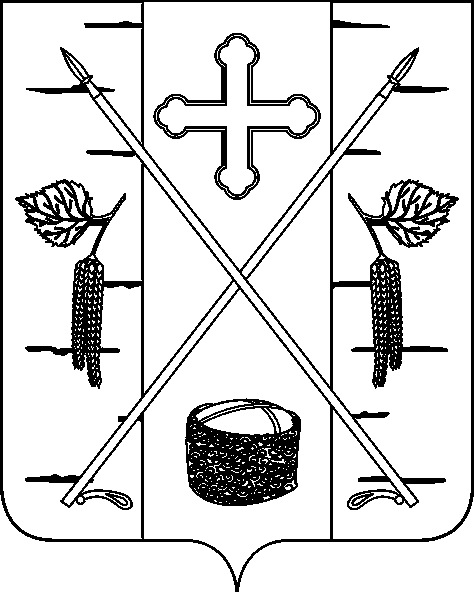 АДМИНИСТРАЦИЯ ПОСЕЛКА БЕРЕЗОВКАБЕРЕЗОВСКОГО РАЙОНА КРАСНОЯРСКОГО КРАЯПОСТАНОВЛЕНИЕп. БерезовкаНаименование муниципальной  программы«Содействие развитию физической культуры и  спорта  поселка Березовка» (далее – муниципальная программа)Основания для разработки муниципальной программыПостановление Администрации поселка Березовка  от 20.08.2013 № 248 «Об утверждении Порядка принятия решений о разработке муниципальных программ поселка Березовка, их формировании и реализации»;Ответственный исполнитель муниципальной программыАдминистрация поселка Березовка Березовского района Красноярского края (далее Администрация поселка Березовка) Соисполнители муниципальной программы:БМАУ СЦ «Резерв» Перечень подпрограмм и отдельных мероприятий муниципальной программы 1.Подпрограмма « Спортивная жизнь поселка Березовка» Мероприятия 1.Проведение спортивных мероприятийЦели муниципальной  программыСоздание условий, обеспечивающих возможность гражданам различных возрастов систематически заниматься физической культурой и спортом.Задачи муниципальной программыОбеспечение развития массовой физической культуры на территории поселка Березовка;Проведение на территории поселка массовых спортивных  мероприятий Значения целевых показателей на долгосрочный периодДоля  населения систематически занимающегося физической культурой и спортомПоказатели результативностиЧисленность лиц занимающихся в секциях физкультурно-спортивной направленности: в  не менее  280 человек; Количество проведенных физкультурно-оздоровительных мероприятий   не менее 48ед.;Количество посещений муниципальных спортивных объектов  г. не менее 10000,0 чел.Информация по ресурсному обеспечению муниципальной  программыОбъем финансирования по годам реализации муниципальной  программы  39870000,0 в том числе по годам:2016 год – 10026900,0 рублей, в том числе средства краевого бюджета 78900,0 рублей и 9948000- средства  бюджета поселка;2017 год – 9948000,0 рублей - средства бюджета поселка;2018 год – 9 948 000,0 рублей – средства бюджета поселка2019 год – 9 948 000,0 рублей – средства бюджета поселкаПриложение № 1                                          к  Постановлению Администрации поселка БерезовкаПриложение № 1                                          к  Постановлению Администрации поселка БерезовкаПриложение № 1                                          к  Постановлению Администрации поселка БерезовкаПриложение № 1                                          к  Постановлению Администрации поселка БерезовкаПриложение № 1                                          к  Постановлению Администрации поселка БерезовкаПриложение № 1                                          к  Постановлению Администрации поселка БерезовкаПриложение № 1                                          к  Постановлению Администрации поселка БерезовкаПриложение № 1                                          к  Постановлению Администрации поселка БерезовкаПриложение № 1                                          к  Постановлению Администрации поселка БерезовкаПриложение № 1                                          к  Постановлению Администрации поселка Березовка  Цели, целевые показатели, задачи, показатели результативности                                                                                                                                                                                       Цели, целевые показатели, задачи, показатели результативности                                                                                                                                                                                       Цели, целевые показатели, задачи, показатели результативности                                                                                                                                                                                       Цели, целевые показатели, задачи, показатели результативности                                                                                                                                                                                       Цели, целевые показатели, задачи, показатели результативности                                                                                                                                                                                       Цели, целевые показатели, задачи, показатели результативности                                                                                                                                                                                       Цели, целевые показатели, задачи, показатели результативности                                                                                                                                                                                       Цели, целевые показатели, задачи, показатели результативности                                                                                                                                                                                       Цели, целевые показатели, задачи, показатели результативности                                                                                                                                                                                       Цели, целевые показатели, задачи, показатели результативности                                                                                                                                                                                       Цели, целевые показатели, задачи, показатели результативности                                                                                                                                                                                       Цели, целевые показатели, задачи, показатели результативности                                                                                                                                                                                       Цели, целевые показатели, задачи, показатели результативности                                                                                                                                                                                       Цели, целевые показатели, задачи, показатели результативности                                                                                                                                                                                       Цели, целевые показатели, задачи, показатели результативности                                                                                                                                                                                       Цели, целевые показатели, задачи, показатели результативности                                                                                                                                                                                     № п/пЦели, задачи, показатели результатовЕдиница измеренияЕдиница измеренияВес показателя результативности Вес показателя результативности Вес показателя результативности Источник информацииИсточник информацииИсточник информации201520152016201620172017201820182019№ п/пЦели, задачи, показатели результатовЕдиница измеренияЕдиница измеренияВес показателя результативности Вес показателя результативности Вес показателя результативности Источник информацииИсточник информацииИсточник информации201520152016201620172017201820182019Цель 1 - Создание условий, обеспечивающих возможность гражданам систематически заниматься физической культурой и спортом.Цель 1 - Создание условий, обеспечивающих возможность гражданам систематически заниматься физической культурой и спортом.Цель 1 - Создание условий, обеспечивающих возможность гражданам систематически заниматься физической культурой и спортом.Цель 1 - Создание условий, обеспечивающих возможность гражданам систематически заниматься физической культурой и спортом.Цель 1 - Создание условий, обеспечивающих возможность гражданам систематически заниматься физической культурой и спортом.Цель 1 - Создание условий, обеспечивающих возможность гражданам систематически заниматься физической культурой и спортом.Цель 1 - Создание условий, обеспечивающих возможность гражданам систематически заниматься физической культурой и спортом.Цель 1 - Создание условий, обеспечивающих возможность гражданам систематически заниматься физической культурой и спортом.Цель 1 - Создание условий, обеспечивающих возможность гражданам систематически заниматься физической культурой и спортом.Цель 1 - Создание условий, обеспечивающих возможность гражданам систематически заниматься физической культурой и спортом.Цель 1 - Создание условий, обеспечивающих возможность гражданам систематически заниматься физической культурой и спортом.Цель 1 - Создание условий, обеспечивающих возможность гражданам систематически заниматься физической культурой и спортом.Цель 1 - Создание условий, обеспечивающих возможность гражданам систематически заниматься физической культурой и спортом.Цель 1 - Создание условий, обеспечивающих возможность гражданам систематически заниматься физической культурой и спортом.Цель 1 - Создание условий, обеспечивающих возможность гражданам систематически заниматься физической культурой и спортом.Цель 1 - Создание условий, обеспечивающих возможность гражданам систематически заниматься физической культурой и спортом.Цель 1 - Создание условий, обеспечивающих возможность гражданам систематически заниматься физической культурой и спортом.Цель 1 - Создание условий, обеспечивающих возможность гражданам систематически заниматься физической культурой и спортом.Цель 1 - Создание условий, обеспечивающих возможность гражданам систематически заниматься физической культурой и спортом.1.Количество спортивных сооружений в п.Березовка единицединицВедомственная отчетностьВедомственная отчетностьВедомственная отчетность3333363637373737372.Количество проведенных физкультурно-оздоровительных и спортивных мероприятий едедВедомственная отчетностьВедомственная отчетностьВедомственная отчетность474748484848484848Задача 1. Обеспечение развития массовой физической культуры на территории поселка БерезовкаЗадача 1. Обеспечение развития массовой физической культуры на территории поселка БерезовкаЗадача 1. Обеспечение развития массовой физической культуры на территории поселка БерезовкаЗадача 1. Обеспечение развития массовой физической культуры на территории поселка БерезовкаЗадача 1. Обеспечение развития массовой физической культуры на территории поселка БерезовкаЗадача 1. Обеспечение развития массовой физической культуры на территории поселка БерезовкаЗадача 1. Обеспечение развития массовой физической культуры на территории поселка БерезовкаЗадача 1. Обеспечение развития массовой физической культуры на территории поселка БерезовкаЗадача 1. Обеспечение развития массовой физической культуры на территории поселка БерезовкаЗадача 1. Обеспечение развития массовой физической культуры на территории поселка БерезовкаЗадача 1. Обеспечение развития массовой физической культуры на территории поселка БерезовкаЗадача 1. Обеспечение развития массовой физической культуры на территории поселка БерезовкаЗадача 1. Обеспечение развития массовой физической культуры на территории поселка БерезовкаЗадача 1. Обеспечение развития массовой физической культуры на территории поселка БерезовкаЗадача 1. Обеспечение развития массовой физической культуры на территории поселка БерезовкаЗадача 1. Обеспечение развития массовой физической культуры на территории поселка БерезовкаЗадача 1. Обеспечение развития массовой физической культуры на территории поселка БерезовкаЗадача 1. Обеспечение развития массовой физической культуры на территории поселка БерезовкаЗадача 1. Обеспечение развития массовой физической культуры на территории поселка БерезовкаПодпрограмма 1 «Спортивная жизнь поселка Березовка»Подпрограмма 1 «Спортивная жизнь поселка Березовка»Подпрограмма 1 «Спортивная жизнь поселка Березовка»Подпрограмма 1 «Спортивная жизнь поселка Березовка»Подпрограмма 1 «Спортивная жизнь поселка Березовка»Подпрограмма 1 «Спортивная жизнь поселка Березовка»Подпрограмма 1 «Спортивная жизнь поселка Березовка»Подпрограмма 1 «Спортивная жизнь поселка Березовка»Подпрограмма 1 «Спортивная жизнь поселка Березовка»Подпрограмма 1 «Спортивная жизнь поселка Березовка»Подпрограмма 1 «Спортивная жизнь поселка Березовка»Подпрограмма 1 «Спортивная жизнь поселка Березовка»Подпрограмма 1 «Спортивная жизнь поселка Березовка»Подпрограмма 1 «Спортивная жизнь поселка Березовка»Подпрограмма 1 «Спортивная жизнь поселка Березовка»Подпрограмма 1 «Спортивная жизнь поселка Березовка»Подпрограмма 1 «Спортивная жизнь поселка Березовка»Подпрограмма 1 «Спортивная жизнь поселка Березовка»Подпрограмма 1 «Спортивная жизнь поселка Березовка»1.1Количество публикаций в средствах  массовой информации о спортивных мероприятияхед.ед.Гос.стат. отчетностьГос.стат. отчетностьГос.стат. отчетностьГос.стат. отчетность2020203030303030301.2Количество занимающихся в секциях физкультурно-спортивной направленности чел.чел.Ведомственная отчетностьВедомственная отчетностьВедомственная отчетностьВедомственная отчетность1901901902802802802802802801.3Количество участников  спортивно-массовых мероприятий  чел. чел.Ведомственная отчетностьВедомственная отчетностьВедомственная отчетностьВедомственная отчетность130013001300165017501800180018001850Задача 2. Обеспечение  эффективного управления муниципальными спортивными объектами,  в рамках выполнения  муниципального задания Задача 2. Обеспечение  эффективного управления муниципальными спортивными объектами,  в рамках выполнения  муниципального задания Задача 2. Обеспечение  эффективного управления муниципальными спортивными объектами,  в рамках выполнения  муниципального задания Задача 2. Обеспечение  эффективного управления муниципальными спортивными объектами,  в рамках выполнения  муниципального задания Задача 2. Обеспечение  эффективного управления муниципальными спортивными объектами,  в рамках выполнения  муниципального задания Задача 2. Обеспечение  эффективного управления муниципальными спортивными объектами,  в рамках выполнения  муниципального задания Задача 2. Обеспечение  эффективного управления муниципальными спортивными объектами,  в рамках выполнения  муниципального задания Задача 2. Обеспечение  эффективного управления муниципальными спортивными объектами,  в рамках выполнения  муниципального задания Задача 2. Обеспечение  эффективного управления муниципальными спортивными объектами,  в рамках выполнения  муниципального задания Задача 2. Обеспечение  эффективного управления муниципальными спортивными объектами,  в рамках выполнения  муниципального задания Задача 2. Обеспечение  эффективного управления муниципальными спортивными объектами,  в рамках выполнения  муниципального задания Задача 2. Обеспечение  эффективного управления муниципальными спортивными объектами,  в рамках выполнения  муниципального задания Задача 2. Обеспечение  эффективного управления муниципальными спортивными объектами,  в рамках выполнения  муниципального задания Задача 2. Обеспечение  эффективного управления муниципальными спортивными объектами,  в рамках выполнения  муниципального задания Задача 2. Обеспечение  эффективного управления муниципальными спортивными объектами,  в рамках выполнения  муниципального задания Задача 2. Обеспечение  эффективного управления муниципальными спортивными объектами,  в рамках выполнения  муниципального задания Задача 2. Обеспечение  эффективного управления муниципальными спортивными объектами,  в рамках выполнения  муниципального задания Задача 2. Обеспечение  эффективного управления муниципальными спортивными объектами,  в рамках выполнения  муниципального задания Задача 2. Обеспечение  эффективного управления муниципальными спортивными объектами,  в рамках выполнения  муниципального задания 2.1Своевременность  утверждения муниципального  задания БМАУ "СЦ " Резерв"Своевременность  утверждения муниципального  задания БМАУ "СЦ " Резерв"баллбаллРасчетныйРасчетныйРасчетный555555552.2Уровень исполнения расходов главного           распорядителя за счет средств бюджета поселкаУровень исполнения расходов главного           распорядителя за счет средств бюджета поселкабаллбаллрасчетный расчетный расчетный 555555552.3Количество посещений муниципальных спортивных  объектовКоличество посещений муниципальных спортивных  объектовчел.чел.ведомственная статистикаведомственная статистикаведомственная статистика9000900092009800100001000010000100003. Мероприятия  программы «Содействие развитию физичекой культуры, спорта и молодежной политики поселка Березовка " 3. Мероприятия  программы «Содействие развитию физичекой культуры, спорта и молодежной политики поселка Березовка " 3. Мероприятия  программы «Содействие развитию физичекой культуры, спорта и молодежной политики поселка Березовка " 3. Мероприятия  программы «Содействие развитию физичекой культуры, спорта и молодежной политики поселка Березовка " 3. Мероприятия  программы «Содействие развитию физичекой культуры, спорта и молодежной политики поселка Березовка " 3. Мероприятия  программы «Содействие развитию физичекой культуры, спорта и молодежной политики поселка Березовка " 3. Мероприятия  программы «Содействие развитию физичекой культуры, спорта и молодежной политики поселка Березовка " 3. Мероприятия  программы «Содействие развитию физичекой культуры, спорта и молодежной политики поселка Березовка " 3. Мероприятия  программы «Содействие развитию физичекой культуры, спорта и молодежной политики поселка Березовка " 3. Мероприятия  программы «Содействие развитию физичекой культуры, спорта и молодежной политики поселка Березовка " 3. Мероприятия  программы «Содействие развитию физичекой культуры, спорта и молодежной политики поселка Березовка " 3. Мероприятия  программы «Содействие развитию физичекой культуры, спорта и молодежной политики поселка Березовка " 3. Мероприятия  программы «Содействие развитию физичекой культуры, спорта и молодежной политики поселка Березовка " 3. Мероприятия  программы «Содействие развитию физичекой культуры, спорта и молодежной политики поселка Березовка " 3. Мероприятия  программы «Содействие развитию физичекой культуры, спорта и молодежной политики поселка Березовка " 3. Мероприятия  программы «Содействие развитию физичекой культуры, спорта и молодежной политики поселка Березовка " 3. Мероприятия  программы «Содействие развитию физичекой культуры, спорта и молодежной политики поселка Березовка " 3. Мероприятия  программы «Содействие развитию физичекой культуры, спорта и молодежной политики поселка Березовка " 3. Мероприятия  программы «Содействие развитию физичекой культуры, спорта и молодежной политики поселка Березовка " 3.1Проведение спортивных мероприятий на территории поселка Березовка   Проведение спортивных мероприятий на территории поселка Березовка   шт.шт.РасчетныйРасчетныйРасчетный33455555Приложение № 2                                                                                                  к Постановлению администрации поселка Целевые показатели на долгосрочный периодПриложение № 2                                                                                                  к Постановлению администрации поселка Целевые показатели на долгосрочный периодПриложение № 2                                                                                                  к Постановлению администрации поселка Целевые показатели на долгосрочный периодПриложение № 2                                                                                                  к Постановлению администрации поселка Целевые показатели на долгосрочный периодПриложение № 2                                                                                                  к Постановлению администрации поселка Целевые показатели на долгосрочный периодПриложение № 2                                                                                                  к Постановлению администрации поселка Целевые показатели на долгосрочный периодПриложение № 2                                                                                                  к Постановлению администрации поселка Целевые показатели на долгосрочный периодПриложение № 2                                                                                                  к Постановлению администрации поселка Целевые показатели на долгосрочный периодПриложение № 2                                                                                                  к Постановлению администрации поселка Целевые показатели на долгосрочный периодПриложение № 2                                                                                                  к Постановлению администрации поселка Целевые показатели на долгосрочный периодПриложение № 2                                                                                                  к Постановлению администрации поселка Целевые показатели на долгосрочный периодПриложение № 2                                                                                                  к Постановлению администрации поселка Целевые показатели на долгосрочный периодПриложение № 2                                                                                                  к Постановлению администрации поселка Целевые показатели на долгосрочный периодПриложение № 2                                                                                                  к Постановлению администрации поселка Целевые показатели на долгосрочный периодПриложение № 2                                                                                                  к Постановлению администрации поселка Целевые показатели на долгосрочный период№ п/пЦель, целевые показателиЕдиница измерения20162017Плановый период Плановый период Плановый период Долгосрочый периодДолгосрочый периодДолгосрочый периодДолгосрочый периодДолгосрочый периодДолгосрочый периодДолгосрочый период№ п/пЦель, целевые показателиЕдиница измерения2016201720182019201920202020202120212021202220221Цель 1 - Создание условий, обеспечивающих возможность гражданам систематически заниматься физической культурой, спортомЦель 1 - Создание условий, обеспечивающих возможность гражданам систематически заниматься физической культурой, спортомЦель 1 - Создание условий, обеспечивающих возможность гражданам систематически заниматься физической культурой, спортомЦель 1 - Создание условий, обеспечивающих возможность гражданам систематически заниматься физической культурой, спортомЦель 1 - Создание условий, обеспечивающих возможность гражданам систематически заниматься физической культурой, спортомЦель 1 - Создание условий, обеспечивающих возможность гражданам систематически заниматься физической культурой, спортомЦель 1 - Создание условий, обеспечивающих возможность гражданам систематически заниматься физической культурой, спортомЦель 1 - Создание условий, обеспечивающих возможность гражданам систематически заниматься физической культурой, спортомЦель 1 - Создание условий, обеспечивающих возможность гражданам систематически заниматься физической культурой, спортомЦель 1 - Создание условий, обеспечивающих возможность гражданам систематически заниматься физической культурой, спортомЦель 1 - Создание условий, обеспечивающих возможность гражданам систематически заниматься физической культурой, спортомЦель 1 - Создание условий, обеспечивающих возможность гражданам систематически заниматься физической культурой, спортомЦель 1 - Создание условий, обеспечивающих возможность гражданам систематически заниматься физической культурой, спортомЦель 1 - Создание условий, обеспечивающих возможность гражданам систематически заниматься физической культурой, спортом1.1Количество спортивных сооружений поселка Березовкаединиц3637373737373737373737371.2Количество проведенных физкультурно-оздоровительных и спортивных мероприятий  единиц484848484848505050505050  Приложение № 3 
к Постановлениюадминистрации поселка Березовка  Информация о распределении планируемых расходов по отдельным мероприятиям программы, подпрограммам муниципальной  программы «Содействие развитию физической культуры и спорта в  поселке Березовка  на 2015−2019 годы» за счет средств бюджета поселка  Приложение № 3 
к Постановлениюадминистрации поселка Березовка  Информация о распределении планируемых расходов по отдельным мероприятиям программы, подпрограммам муниципальной  программы «Содействие развитию физической культуры и спорта в  поселке Березовка  на 2015−2019 годы» за счет средств бюджета поселка  Приложение № 3 
к Постановлениюадминистрации поселка Березовка  Информация о распределении планируемых расходов по отдельным мероприятиям программы, подпрограммам муниципальной  программы «Содействие развитию физической культуры и спорта в  поселке Березовка  на 2015−2019 годы» за счет средств бюджета поселка  Приложение № 3 
к Постановлениюадминистрации поселка Березовка  Информация о распределении планируемых расходов по отдельным мероприятиям программы, подпрограммам муниципальной  программы «Содействие развитию физической культуры и спорта в  поселке Березовка  на 2015−2019 годы» за счет средств бюджета поселка  Приложение № 3 
к Постановлениюадминистрации поселка Березовка  Информация о распределении планируемых расходов по отдельным мероприятиям программы, подпрограммам муниципальной  программы «Содействие развитию физической культуры и спорта в  поселке Березовка  на 2015−2019 годы» за счет средств бюджета поселка  Приложение № 3 
к Постановлениюадминистрации поселка Березовка  Информация о распределении планируемых расходов по отдельным мероприятиям программы, подпрограммам муниципальной  программы «Содействие развитию физической культуры и спорта в  поселке Березовка  на 2015−2019 годы» за счет средств бюджета поселка  Приложение № 3 
к Постановлениюадминистрации поселка Березовка  Информация о распределении планируемых расходов по отдельным мероприятиям программы, подпрограммам муниципальной  программы «Содействие развитию физической культуры и спорта в  поселке Березовка  на 2015−2019 годы» за счет средств бюджета поселка  Приложение № 3 
к Постановлениюадминистрации поселка Березовка  Информация о распределении планируемых расходов по отдельным мероприятиям программы, подпрограммам муниципальной  программы «Содействие развитию физической культуры и спорта в  поселке Березовка  на 2015−2019 годы» за счет средств бюджета поселка  Приложение № 3 
к Постановлениюадминистрации поселка Березовка  Информация о распределении планируемых расходов по отдельным мероприятиям программы, подпрограммам муниципальной  программы «Содействие развитию физической культуры и спорта в  поселке Березовка  на 2015−2019 годы» за счет средств бюджета поселка  Приложение № 3 
к Постановлениюадминистрации поселка Березовка  Информация о распределении планируемых расходов по отдельным мероприятиям программы, подпрограммам муниципальной  программы «Содействие развитию физической культуры и спорта в  поселке Березовка  на 2015−2019 годы» за счет средств бюджета поселка  Приложение № 3 
к Постановлениюадминистрации поселка Березовка  Информация о распределении планируемых расходов по отдельным мероприятиям программы, подпрограммам муниципальной  программы «Содействие развитию физической культуры и спорта в  поселке Березовка  на 2015−2019 годы» за счет средств бюджета поселка  Приложение № 3 
к Постановлениюадминистрации поселка Березовка  Информация о распределении планируемых расходов по отдельным мероприятиям программы, подпрограммам муниципальной  программы «Содействие развитию физической культуры и спорта в  поселке Березовка  на 2015−2019 годы» за счет средств бюджета поселка  Приложение № 3 
к Постановлениюадминистрации поселка Березовка  Информация о распределении планируемых расходов по отдельным мероприятиям программы, подпрограммам муниципальной  программы «Содействие развитию физической культуры и спорта в  поселке Березовка  на 2015−2019 годы» за счет средств бюджета поселка  Приложение № 3 
к Постановлениюадминистрации поселка Березовка  Информация о распределении планируемых расходов по отдельным мероприятиям программы, подпрограммам муниципальной  программы «Содействие развитию физической культуры и спорта в  поселке Березовка  на 2015−2019 годы» за счет средств бюджета поселка  Приложение № 3 
к Постановлениюадминистрации поселка Березовка  Информация о распределении планируемых расходов по отдельным мероприятиям программы, подпрограммам муниципальной  программы «Содействие развитию физической культуры и спорта в  поселке Березовка  на 2015−2019 годы» за счет средств бюджета поселка  Приложение № 3 
к Постановлениюадминистрации поселка Березовка  Информация о распределении планируемых расходов по отдельным мероприятиям программы, подпрограммам муниципальной  программы «Содействие развитию физической культуры и спорта в  поселке Березовка  на 2015−2019 годы» за счет средств бюджета поселка  Приложение № 3 
к Постановлениюадминистрации поселка Березовка  Информация о распределении планируемых расходов по отдельным мероприятиям программы, подпрограммам муниципальной  программы «Содействие развитию физической культуры и спорта в  поселке Березовка  на 2015−2019 годы» за счет средств бюджета поселка  Приложение № 3 
к Постановлениюадминистрации поселка Березовка  Информация о распределении планируемых расходов по отдельным мероприятиям программы, подпрограммам муниципальной  программы «Содействие развитию физической культуры и спорта в  поселке Березовка  на 2015−2019 годы» за счет средств бюджета поселка  Приложение № 3 
к Постановлениюадминистрации поселка Березовка  Информация о распределении планируемых расходов по отдельным мероприятиям программы, подпрограммам муниципальной  программы «Содействие развитию физической культуры и спорта в  поселке Березовка  на 2015−2019 годы» за счет средств бюджета поселка  Приложение № 3 
к Постановлениюадминистрации поселка Березовка  Информация о распределении планируемых расходов по отдельным мероприятиям программы, подпрограммам муниципальной  программы «Содействие развитию физической культуры и спорта в  поселке Березовка  на 2015−2019 годы» за счет средств бюджета поселка  Приложение № 3 
к Постановлениюадминистрации поселка Березовка  Информация о распределении планируемых расходов по отдельным мероприятиям программы, подпрограммам муниципальной  программы «Содействие развитию физической культуры и спорта в  поселке Березовка  на 2015−2019 годы» за счет средств бюджета поселка  Приложение № 3 
к Постановлениюадминистрации поселка Березовка  Информация о распределении планируемых расходов по отдельным мероприятиям программы, подпрограммам муниципальной  программы «Содействие развитию физической культуры и спорта в  поселке Березовка  на 2015−2019 годы» за счет средств бюджета поселка  Приложение № 3 
к Постановлениюадминистрации поселка Березовка  Информация о распределении планируемых расходов по отдельным мероприятиям программы, подпрограммам муниципальной  программы «Содействие развитию физической культуры и спорта в  поселке Березовка  на 2015−2019 годы» за счет средств бюджета поселка  Приложение № 3 
к Постановлениюадминистрации поселка Березовка  Информация о распределении планируемых расходов по отдельным мероприятиям программы, подпрограммам муниципальной  программы «Содействие развитию физической культуры и спорта в  поселке Березовка  на 2015−2019 годы» за счет средств бюджета поселка  Приложение № 3 
к Постановлениюадминистрации поселка Березовка  Информация о распределении планируемых расходов по отдельным мероприятиям программы, подпрограммам муниципальной  программы «Содействие развитию физической культуры и спорта в  поселке Березовка  на 2015−2019 годы» за счет средств бюджета поселка  Приложение № 3 
к Постановлениюадминистрации поселка Березовка  Информация о распределении планируемых расходов по отдельным мероприятиям программы, подпрограммам муниципальной  программы «Содействие развитию физической культуры и спорта в  поселке Березовка  на 2015−2019 годы» за счет средств бюджета поселка  Приложение № 3 
к Постановлениюадминистрации поселка Березовка  Информация о распределении планируемых расходов по отдельным мероприятиям программы, подпрограммам муниципальной  программы «Содействие развитию физической культуры и спорта в  поселке Березовка  на 2015−2019 годы» за счет средств бюджета поселка  Приложение № 3 
к Постановлениюадминистрации поселка Березовка  Информация о распределении планируемых расходов по отдельным мероприятиям программы, подпрограммам муниципальной  программы «Содействие развитию физической культуры и спорта в  поселке Березовка  на 2015−2019 годы» за счет средств бюджета поселкаСтатус (муниципальная  программа,подпрограмма, в том числе ведомственная целевая программа)Наименование муниципальной программы, подпрограммыОтветственный исполнитель, соисполнителиКод бюджетной классификацииКод бюджетной классификацииКод бюджетной классификацииКод бюджетной классификацииКод бюджетной классификацииКод бюджетной классификацииРасходы, (тыс. руб.)Расходы, (тыс. руб.)Расходы, (тыс. руб.)Расходы, (тыс. руб.)Статус (муниципальная  программа,подпрограмма, в том числе ведомственная целевая программа)Наименование муниципальной программы, подпрограммыОтветственный исполнитель, соисполнители20152016201720182019Муниципальная  программа «Содействие развитию  физической культуры и  спорта поселка Березовка  всего расходные обязательства хххххх9 468,710 026,99 948,09 948,09 948,0в том числе:Администрация поселка Березовка Березовского района хххххх1Подпрограмма 1« Спортивная жизнь поселка Березовка»всего расходные обязательства 018ххххх8 968,79 526,99 448,09 448,09 448,0субсидия краевого бюджета в том числе:78,91.1.Обеспечение деятельности (оказание услуг) подведомственного учреждения, в т.ч:
- предоставление субсидии муниципальному автономному  учреждению в сфере физической культуры и спорта на финансовое обеспечение выполнения муниципального  заданияАдминистрация поселка Березовка Березовского района 018110209хх6218 968,79 448,09 448,09 448,09 448,02Мероприятия Мероприятия всего расходные обязательства хххххх500,0500,0500,0500,0500,0в том числе:0,02.1.Проведение турниров на призы главы поселка, День физкультурника Проведение спортивных мероприятий  в соответствии с календарным графикомАдминистрация поселка Березовка Березовского района  х110209хх244500,0500,0500,0500,0500,0Приложение № 4  к Постановлению администрации поселка Березовка Приложение № 4  к Постановлению администрации поселка Березовка Приложение № 4  к Постановлению администрации поселка Березовка Приложение № 4  к Постановлению администрации поселка Березовка Приложение № 4  к Постановлению администрации поселка Березовка Приложение № 4  к Постановлению администрации поселка Березовка Приложение № 4  к Постановлению администрации поселка Березовка Приложение № 4  к Постановлению администрации поселка Березовка Приложение № 4  к Постановлению администрации поселка Березовка Приложение № 4  к Постановлению администрации поселка Березовка Информация о ресурсном обеспечении и прогнозной оценке расходов на реализацию целей муниципальной  программы                                         
«Содействие развитию физической культуры и спорта   поселка Березовка   на 2016 - 2018 годы»  с учетом источников финансирования.Информация о ресурсном обеспечении и прогнозной оценке расходов на реализацию целей муниципальной  программы                                         
«Содействие развитию физической культуры и спорта   поселка Березовка   на 2016 - 2018 годы»  с учетом источников финансирования.Информация о ресурсном обеспечении и прогнозной оценке расходов на реализацию целей муниципальной  программы                                         
«Содействие развитию физической культуры и спорта   поселка Березовка   на 2016 - 2018 годы»  с учетом источников финансирования.Информация о ресурсном обеспечении и прогнозной оценке расходов на реализацию целей муниципальной  программы                                         
«Содействие развитию физической культуры и спорта   поселка Березовка   на 2016 - 2018 годы»  с учетом источников финансирования.Информация о ресурсном обеспечении и прогнозной оценке расходов на реализацию целей муниципальной  программы                                         
«Содействие развитию физической культуры и спорта   поселка Березовка   на 2016 - 2018 годы»  с учетом источников финансирования.Информация о ресурсном обеспечении и прогнозной оценке расходов на реализацию целей муниципальной  программы                                         
«Содействие развитию физической культуры и спорта   поселка Березовка   на 2016 - 2018 годы»  с учетом источников финансирования.Информация о ресурсном обеспечении и прогнозной оценке расходов на реализацию целей муниципальной  программы                                         
«Содействие развитию физической культуры и спорта   поселка Березовка   на 2016 - 2018 годы»  с учетом источников финансирования.Информация о ресурсном обеспечении и прогнозной оценке расходов на реализацию целей муниципальной  программы                                         
«Содействие развитию физической культуры и спорта   поселка Березовка   на 2016 - 2018 годы»  с учетом источников финансирования.Информация о ресурсном обеспечении и прогнозной оценке расходов на реализацию целей муниципальной  программы                                         
«Содействие развитию физической культуры и спорта   поселка Березовка   на 2016 - 2018 годы»  с учетом источников финансирования.Статус Наименование муниципальной программы, подпрограммы  муниципальной программыОтветственный исполнитель, соисполнители Оценка расходов (тыс. руб.), годыОценка расходов (тыс. руб.), годыОценка расходов (тыс. руб.), годыОценка расходов (тыс. руб.), годыОценка расходов (тыс. руб.), годыСтатус Наименование муниципальной программы, подпрограммы  муниципальной программыОтветственный исполнитель, соисполнители факт 2015 год 2016201720182019Итого на период Муниципальная  программа «Содействие развитию физической культуры и спорта поселка Березовка  на 2016−2018 годы» Всего9919,0010026,909948,009948,009948,0039870,79в том числекраевой бюджет78,9378,93бюджет поселка Березовка9919,009948,009948,009948,009948,0039792,00Подпрограмма 1 «Спортивная жизнь поселка Березовка"Всего9 813,69 526,99 448,09 448,09 448,037 792,0в том числекраевой бюджет0,078,90,00,078,9внебюджетные источники0,00,00,00,00,0бюджет поселка Березовка9 813,69 448,09 448,09 448,09 448,037792,0Мероприятие 2.Проведение спортивных мероприятий в соответствии с календарным графикомВсего105,4500,0500,0500,0500,02 000,0в том числе:бюджет поселка Березовка105,4500,0500,0500,02 000,0Наименование услуги, показателя объема услуги (работы)Значение показателя объема услуги (работы)Значение показателя объема услуги (работы)Значение показателя объема услуги (работы)Значение показателя объема услуги (работы)Значение показателя объема услуги (работы)Расходы  бюджета поселка на оказание (выполнение) муниципальной услуги (работы), тыс. руб.Расходы  бюджета поселка на оказание (выполнение) муниципальной услуги (работы), тыс. руб.Расходы  бюджета поселка на оказание (выполнение) муниципальной услуги (работы), тыс. руб.Расходы  бюджета поселка на оказание (выполнение) муниципальной услуги (работы), тыс. руб.Расходы  бюджета поселка на оказание (выполнение) муниципальной услуги (работы), тыс. руб.Наименование услуги, показателя объема услуги (работы)2015 год2016 год2017 год201820192015 год2016год2017 год2018 год 2019год 1.Работа.  Количество участников спортивных мероприятий 2.Работа.   Количество посещений  муниципальных спортивных объектов1.Работа.  Количество участников спортивных мероприятий 2.Работа.   Количество посещений  муниципальных спортивных объектов1.Работа.  Количество участников спортивных мероприятий 2.Работа.   Количество посещений  муниципальных спортивных объектов1.Работа.  Количество участников спортивных мероприятий 2.Работа.   Количество посещений  муниципальных спортивных объектов1.Работа.  Количество участников спортивных мероприятий 2.Работа.   Количество посещений  муниципальных спортивных объектов1.Работа.  Количество участников спортивных мероприятий 2.Работа.   Количество посещений  муниципальных спортивных объектов1.Работа.  Количество участников спортивных мероприятий 2.Работа.   Количество посещений  муниципальных спортивных объектов1.Работа.  Количество участников спортивных мероприятий 2.Работа.   Количество посещений  муниципальных спортивных объектов1.Работа.  Количество участников спортивных мероприятий 2.Работа.   Количество посещений  муниципальных спортивных объектов1.Работа.  Количество участников спортивных мероприятий 2.Работа.   Количество посещений  муниципальных спортивных объектов1.Работа.  Количество участников спортивных мероприятий 2.Работа.   Количество посещений  муниципальных спортивных объектовПоказатель объема услуги 1300165017501800	1850Показатель объема услуги 90009200980010000,010000,0Подпрограмма:«Спортивная жизнь поселка Березовка»  Предоставление субсидии БМАУ " СЦ " Резерв"  на финансовое обеспечение выполнения муниципального задания8968,79448,0 9448,0 9448,0 9448,0Наименование        
подпрограммы           « Спортивная жизнь поселка Березовка»Наименование муниципальной программы« Содействие развитию физической культуры и спорта поселка Березовка» Муниципальный заказчик – координатор программыАдминистрация поселка Березовка            Исполнители мероприятий подпрограммы, главные распорядители бюджетных средств           БМАУ  «СЦ « Резерв», Администрация поселка Березовка Цель 
подпрограммы     Создание условий, обеспечивающих возможность гражданам различных возрастов систематически заниматься физической культурой, спортом на территории поселка;Обеспечение эффективного управления муниципальными спортивными объектами Задачи подпрограммыОбеспечение развития массовой физической культуры, спорта в рамках деятельности БМАУ « СЦ « Резерв»;Вовлечение молодежи в общественную деятельность;Целевые индикаторы  подпрограммы    Своевременность разработки нормативных правовых актов, договоров и соглашений администрацией поселка, формирующих расходные обязательства бюджета поселка;Проведение мониторинга результатов деятельности БМАУ « СЦ «Резерв»;Своевременность  утверждения  муниципального  задания БМАУ СЦ « Резерв»;Своевременность утверждения плана финансово-хозяйственной деятельности учреждения;Соблюдение сроков представления годовой бюджетной отчетности    Объемы и источники финансирования подпрограммы       Общий объем финансирования за счет средств    бюджета поселка  – 37792,0 тыс. рублей, из них по  годам:    2016 год – 9448,0 тыс. рублей;2017 год – 9448,0 тыс. рублей;2018 год – 9448,0 тыс. рублей;2019 год – 9448,0 тыс. рублейСистема организации контроля за исполнением подпрограммыКонтроль за ходом реализации программы            осуществляет:- Администрация поселка Березовка; -Березовский поселковый Совет депутатов; Контроль за целевым использованием средств        местного  бюджета осуществляет Березовский поселковый  Совет депутатов.               Приложение № 6.1
к  подпрограмме «Спортивная жизнь поселка Березовка» Приложение № 6.1
к  подпрограмме «Спортивная жизнь поселка Березовка» Приложение № 6.1
к  подпрограмме «Спортивная жизнь поселка Березовка» Перечень целевых индикаторов Подпрограммы «Спортивная жизнь  поселка Березовка»Перечень целевых индикаторов Подпрограммы «Спортивная жизнь  поселка Березовка»Перечень целевых индикаторов Подпрограммы «Спортивная жизнь  поселка Березовка»Перечень целевых индикаторов Подпрограммы «Спортивная жизнь  поселка Березовка»Перечень целевых индикаторов Подпрограммы «Спортивная жизнь  поселка Березовка»Перечень целевых индикаторов Подпрограммы «Спортивная жизнь  поселка Березовка»Перечень целевых индикаторов Подпрограммы «Спортивная жизнь  поселка Березовка»Перечень целевых индикаторов Подпрограммы «Спортивная жизнь  поселка Березовка»Перечень целевых индикаторов Подпрограммы «Спортивная жизнь  поселка Березовка»№
п/пЦель,
целевые индикаторыЕдиница измеренияИсточник информации20152016201720182019№
п/пЦель,
целевые индикаторыЕдиница измеренияИсточник информации20152016201720182019Цель Подпрограммы Создание условий, обеспечивающих возможность гражданам систематически заниматься физической культурой, спортомСоздание условий, обеспечивающих возможность гражданам систематически заниматься физической культурой, спортомСоздание условий, обеспечивающих возможность гражданам систематически заниматься физической культурой, спортомСоздание условий, обеспечивающих возможность гражданам систематически заниматься физической культурой, спортомСоздание условий, обеспечивающих возможность гражданам систематически заниматься физической культурой, спортомСоздание условий, обеспечивающих возможность гражданам систематически заниматься физической культурой, спортомСоздание условий, обеспечивающих возможность гражданам систематически заниматься физической культурой, спортомЦелевые индикаторы1Количество спортивных сооружений в поселке Березовкаед.данные Красноярсккрайстат, данные отчета 1-ФК " Сведения о физической культуре и  спорте"33363637372Количество проведенных физкультурно-оздоровительных и спортивных мероприятий ед.данные Красноярсккрайстат, данные отчета 1-ФК " Сведения о физической культуре и  спорте"47484848484Количество публикаций в средствах массовой информации о спортивных мероприятиях  ед.Ведомственная отчетность20303030305Своевременность утверждения муниципального задания   автономного учреждениябаллВедомственная отчетность4,05,05,05,05,06Своевременность утверждения планов финансово-хозяйственной деятельности  автономного учреждениябаллВедомственная отчетность4,05,05,05,05,07Соблюдение сроков представления годовой бюджетной отчетности баллВедомственная отчетность4,05,05,05,05,0Приложение № 6. 2.    
к подпрограмме «Спортивная жизнь поселка Березовка» Приложение № 6. 2.    
к подпрограмме «Спортивная жизнь поселка Березовка» Приложение № 6. 2.    
к подпрограмме «Спортивная жизнь поселка Березовка» Приложение № 6. 2.    
к подпрограмме «Спортивная жизнь поселка Березовка» Перечень мероприятий Подпрограммы  «Спортивная жизнь поселка Березовка»Перечень мероприятий Подпрограммы  «Спортивная жизнь поселка Березовка»Перечень мероприятий Подпрограммы  «Спортивная жизнь поселка Березовка»Перечень мероприятий Подпрограммы  «Спортивная жизнь поселка Березовка»Перечень мероприятий Подпрограммы  «Спортивная жизнь поселка Березовка»Перечень мероприятий Подпрограммы  «Спортивная жизнь поселка Березовка»Перечень мероприятий Подпрограммы  «Спортивная жизнь поселка Березовка»Перечень мероприятий Подпрограммы  «Спортивная жизнь поселка Березовка»Перечень мероприятий Подпрограммы  «Спортивная жизнь поселка Березовка»Перечень мероприятий Подпрограммы  «Спортивная жизнь поселка Березовка»Перечень мероприятий Подпрограммы  «Спортивная жизнь поселка Березовка»Перечень мероприятий Подпрограммы  «Спортивная жизнь поселка Березовка»Перечень мероприятий Подпрограммы  «Спортивная жизнь поселка Березовка»Перечень мероприятий Подпрограммы  «Спортивная жизнь поселка Березовка»Перечень мероприятий Подпрограммы  «Спортивная жизнь поселка Березовка»Перечень мероприятий Подпрограммы  «Спортивная жизнь поселка Березовка»Перечень мероприятий Подпрограммы  «Спортивная жизнь поселка Березовка»Перечень мероприятий Подпрограммы  «Спортивная жизнь поселка Березовка»Перечень мероприятий Подпрограммы  «Спортивная жизнь поселка Березовка»Перечень мероприятий Подпрограммы  «Спортивная жизнь поселка Березовка»Перечень мероприятий Подпрограммы  «Спортивная жизнь поселка Березовка»Перечень мероприятий Подпрограммы  «Спортивная жизнь поселка Березовка»Наименование  подпрограммы, задачи, мероприятияГРБСКод бюджетной  классификацииКод бюджетной  классификацииКод бюджетной  классификацииКод бюджетной  классификацииКод бюджетной  классификацииКод бюджетной  классификацииКод бюджетной  классификацииКод бюджетной  классификацииКод бюджетной  классификацииКод бюджетной  классификацииКод бюджетной  классификацииКод бюджетной  классификацииРасходы, (тыс. руб.), годыРасходы, (тыс. руб.), годыРасходы, (тыс. руб.), годыРасходы, (тыс. руб.), годыРасходы, (тыс. руб.), годыВсего по программе                   2016-2019Наименование  подпрограммы, задачи, мероприятияГРБСисполнение 201520162017201720182019Всего по программе                   2016-2019«Спортивная жизнь поселка Березовка »«Спортивная жизнь поселка Березовка»хххххххххххх9 919,09 526,99 448,09 448,09 448,09 448,039 870,8в том числе:Обеспечение деятельности (оказание услуг) БМАУ " СЦ " Резерв"Администрация поселка Березовка хххххххххххх9 919,09 448,09 448,09 448,09 448,09 448,039 792,0В том числе:Обеспечение деятельности (оказание услуг) подведомственного учреждения, в т.ч:
- предоставление субсидии муниципальному  автономному  учреждению в сфере физической культуры, спорта на финансовое обеспечение выполнения муниципального заданияАдминистрация поселка Березовка 01801811 0211 020909хххх6216219 919,09 448,09 448,09 448,09 448,09 448,039792